Materialliste für die DFK 1A im Schuljahr 2023/2024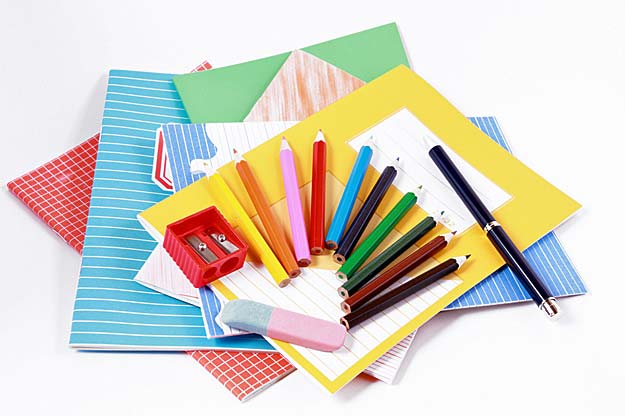 Liebe Eltern, bitte besorgen Sie folgende Materialien für Ihr Kind:Material, welches noch gut erhalten ist, können Sie selbstverständlich weiterhin nutzen und muss nicht neu besorgt werden.Vielen Dank für Ihre Mitarbeit!Mit freundlichen GrüßenWimmer , L. Mühlhaus30 Euro für ArbeitshefteEinsterns Schwester 1-6 (Buchstabenhefte, Indianerheft, Klick Mathe Einsterns Schwester 1-6 (Buchstabenhefte, Indianerheft, Klick Mathe Einsterns Schwester 1-6 (Buchstabenhefte, Indianerheft, Klick Mathe Einsterns Schwester 1-6 (Buchstabenhefte, Indianerheft, Klick Mathe Einsterns Schwester 1-6 (Buchstabenhefte, Indianerheft, Klick Mathe Einsterns Schwester 1-6 (Buchstabenhefte, Indianerheft, Klick Mathe 1 breiten Ordner (bitte mit Namen beschriften)für Arbeitsblätterfür Arbeitsblätterfür Arbeitsblätterfür Arbeitsblätterfür Arbeitsblätterfür ArbeitsblätterSchnellhefter (bitte mit Namen beschriften)in den Farben: rot, grün, gelb, blau, schwarz, lila, weißin den Farben: rot, grün, gelb, blau, schwarz, lila, weißin den Farben: rot, grün, gelb, blau, schwarz, lila, weißin den Farben: rot, grün, gelb, blau, schwarz, lila, weißin den Farben: rot, grün, gelb, blau, schwarz, lila, weißin den Farben: rot, grün, gelb, blau, schwarz, lila, weißSchulhefte und Umschläge (bitte Hefte in die Umschläge stecken und mit Namen beschriften)1 Schreibheft Lineatur 1 DIN A 41 Schreibheft Lineatur 1 DIN A 41 Schreibheft Lineatur 1 DIN A 4roter Umschlagroter Umschlagroter Umschlag1 Rechenheft Lineatur 7 DIN A 41 Rechenheft Lineatur 7 DIN A 41 Rechenheft Lineatur 7 DIN A 4dunkelblauer Umschlagdunkelblauer Umschlagdunkelblauer Umschlag1 Rechenheft Lineatur 7 DIN A 51 Rechenheft Lineatur 7 DIN A 51 Rechenheft Lineatur 7 DIN A 5dunkelblauer Umschlagdunkelblauer Umschlagdunkelblauer Umschlag2 Hefte, DIN A 4, blanko2 Hefte, DIN A 4, blanko2 Hefte, DIN A 4, blankodurchsichtiger Umschlagdurchsichtiger Umschlagdurchsichtiger Umschlag1 Mitteilungsheft DIN A 6, liniert1 Mitteilungsheft DIN A 6, liniert1 Mitteilungsheft DIN A 6, liniertHausaufgaben -(Juris)mappeHausaufgaben -(Juris)mappeHausaufgaben -(Juris)mappeFedermäppchen mit:Federmäppchen mit:2 dicken, dreikantigen Bleistiften (Faber Castell)dicke, dreikantige Buntstifte1 Radiergummi1 Lineal2 dicken, dreikantigen Bleistiften (Faber Castell)dicke, dreikantige Buntstifte1 Radiergummi1 Lineal2 dicken, dreikantigen Bleistiften (Faber Castell)dicke, dreikantige Buntstifte1 Radiergummi1 Lineal2 dicken, dreikantigen Bleistiften (Faber Castell)dicke, dreikantige Buntstifte1 Radiergummi1 LinealSchlampermäppchen mit:Schlampermäppchen mit:1 Schere1 Klebestift (nicht flüssig)1 Dosenspitzer1 Schere1 Klebestift (nicht flüssig)1 Dosenspitzer1 Schere1 Klebestift (nicht flüssig)1 Dosenspitzerals Reserve (wird in der Schule aufbewahrt, bitte mit Namen versehen)als Reserve (wird in der Schule aufbewahrt, bitte mit Namen versehen)1 Radiergummi1 Klebestift1 Radiergummi1 Klebestift1 Radiergummi1 Klebestift2 Gehefte buntes Tonpapier A42 Gehefte buntes Tonpapier A42 Gehefte buntes Tonpapier A42 Gehefte buntes Tonpapier A42 Gehefte buntes Tonpapier A41Geheft buntes Transparentpapier 1Geheft buntes Transparentpapier 1Geheft buntes Transparentpapier 1Geheft buntes Transparentpapier 1Geheft buntes Transparentpapier Wasserfarbkasten (unbedingt ein Markenprodukt)4 Borstenpinsel Gr. 18, 12, 6 und 21 Malblock DIN A3 + DIN A3 Mappe 1 Packung Wachsmalkreide Wasserfarbkasten (unbedingt ein Markenprodukt)4 Borstenpinsel Gr. 18, 12, 6 und 21 Malblock DIN A3 + DIN A3 Mappe 1 Packung Wachsmalkreide Wasserfarbkasten (unbedingt ein Markenprodukt)4 Borstenpinsel Gr. 18, 12, 6 und 21 Malblock DIN A3 + DIN A3 Mappe 1 Packung Wachsmalkreide Turnsäckchen mit:Turnsäckchen mit:1 Paar Hallenturnschuh (Klettverschluss + helle Sohle)1 T-Shirt1 Hose1 Paar Hallenturnschuh (Klettverschluss + helle Sohle)1 T-Shirt1 Hose1 Paar Hallenturnschuh (Klettverschluss + helle Sohle)1 T-Shirt1 HoseFeste Hausschuhe (keine Schlappen!)Feste Hausschuhe (keine Schlappen!)Feste Hausschuhe (keine Schlappen!)Feste Hausschuhe (keine Schlappen!)Feste Hausschuhe (keine Schlappen!)1 Brotzeitbox + Getränkeflasche1 Brotzeitbox + Getränkeflasche1 Brotzeitbox + Getränkeflasche1 Brotzeitbox + Getränkeflasche1 Brotzeitbox + Getränkeflasche